                                                                                                                                                               ЗВІТ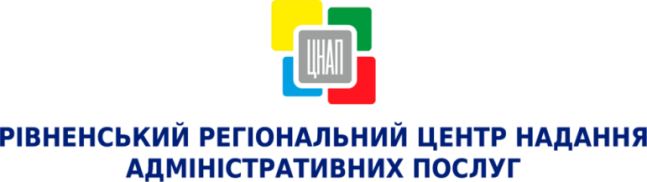 ПРО РОБОТУ УПРАВЛІННЯ ЗАБЕЗПЕЧЕННЯ НАДАННЯ АДМІНІСТРАТИВНИХ ПОСЛУГ                         РІВНЕНСЬКОЇ МІСЬКОЇ РАДИ ЗА ЛИСТОПАД 2017 РОКУ Назва секторуНазва секторуКількість наданих адміністративних послугКількість відмов у наданні адміністративних послугНадані консультаціїНадходження до бюджету, грн.АВОформлення та видача паспорта громадянина України та паспорта громадянина України для виїзду за кордон11 629-3 144509 284,40АВРеєстрація, зняття з реєстрації місця проживання на території м. Рівне 10 364-33434 155,88СВиконавчі органи Рівненської міської ради та інші суб’єкти надання адміністративних послуг1 968921 670210 880,22СУправління Державного земельного кадастру4235116274 673,97DДержавна реєстрація і юридичних осіб та фізичних осіб-підприємців1 343-12267 068,00ЕДержавна реєстрація речових прав на нерухоме майно та їх обтяжень2 61818896135 352,00Всього  Всього  28 3451616 3281 031 414,47